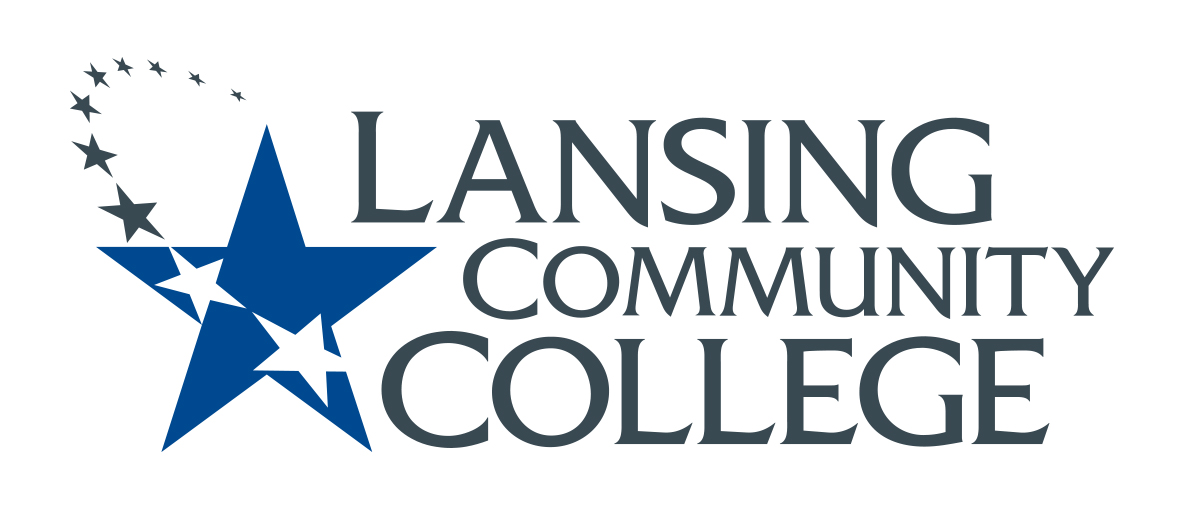 minutesBudget CommitteeFriday, March 25, 20228:00-9:00 AMPresent: Alexandra Beard, Nancy Dietrich, April Dreeke, Gerard Haddad, Andrea Hoagland, Eva Menefee, Sally Pierce, Jean Ramirez, Mark Stevens, Denise WarnerAgendaApproval of Feb. 25 meeting minutesLetter (Sally and Eva)Andrea reported that she had a conversation with the provost, and the provost indicated that they are adding a step to the process for surplus with the intent of gathering input from the whole campus. We agreed that this is a very positive step. The committee thinks that a letter reinforcing that idea may still be a good idea.Sally P shared the letter and the committee worked on revisions to make sure we struck the right tone. We agreed to share the letter with the president of the Academic Senate, Jon Ten Brink, before moving forward. We also agreed that the letter should be copied to the provost when we are ready to send it.New Business- Budget Priorities. Our charge per current Charter is to provide “priorities in the College-wide deployment of capital or financial resources.” Do we have a list of priorities? How would we go about getting them from around the college (do we look at POPs, find another process?)Denise suggested that members look at the March 21 BOT Packet, p. 42-60.Many areas of the college have underspent compared to last year at this time.LCC received 1.3 million for FY 2022 Annual AppropriationsBOT will rank budget priorities at the April meeting.Eva pointed out that LCC received more federal Covid funds last year because those funds were based on percentage of Pell eligible students at each institution. It is possible that LCC will end up with a surplus again this year.We discussed some budget priorities, including:Need for a more expedient and efficient hiring process. Money goes unspent when positions remain vacant.Compensating faculty with a stipend when we go above and beyond what is normally required, such as when we converted courses to online during the pandemic. Reconsider travel reimbursements, rules, and regulations, such as the ability to pay lunch for an all-day local conference.Hiring Learning Assistants and paying a competitive wage. Money was allocated to the Learning Commons, but departments also need funds to support learning.Gerry noted that we need to be involved in the teams and committees working on the Academic Master Plan and setting priorities.Denise asked that we continue the discussion or priorities at our next meeting.Innovations AwardDenise shared the rubric for scoring applications for the Innovations Award. Alexandra suggested setting some ranges or a minimum score for approval of a project. We will do a second review of the rubric at our next meeting.We did not have time to discuss Old BusinessNext Meetings: April 8, April 22, May 6Meeting adjourned at about 9:00 AM.